Вместе весело играть…Игра – ведущий вид деятельности ребёнка – дошкольника. В игре ребёнок самоценно проживает своё детство. Именно благодаря играм ребенок обучается таким важнейшим делам, как общение со сверстниками, подчинение своих желаний правилам игры.Сюжетно – ролевые игры имеют огромное значение для общего развития ребёнка: социально-нравственного, умственного и физического. В сюжетно – ролевой игре нет определённых заранее правил, фантазия безгранична, малыш может представить себя кем угодно. Но для того, чтобы игра развивалась, совершенствовалась, необходимо создать условия:①Наличие атрибутов и пособийМожно использовать натуральные предметы, при условии, если они безопасны, или предметы – заместители.②Развивать представления детей об окружающем мире, рассказывать, показывать, читать, чтобы ребёнок перенёс накопленный опыт в игру. Если Вы посетили врача, зашли на почту, забежали в магазин, обязательно побеседуйте с малышом об этом. Например, Вы с ребёнком ехали в маршрутном такси, поговорите об этом:- куда подъехала маршрутка (на остановку)- как мы остановили маршрутку? (рукой)- кто управляет маршрутным такси? (дядя, водитель)- мы заплатили денежку за проезд, чтобы занять место в маршрутном такси- где мы вышли? (на остановке)- как мы попросили остановить маршрутку? (вежливо: будьте добры, остановите, пожалуйста) и т.д.Замечайте вместе с малышом, объясняйте, обговаривайте с ребёнком всё что происходит или произошло днём. Это необходимо для того, чтобы накапливался жизненный опыт дошкольника, если не будет знания – будет очень скудный сюжет.③Играйте со своими детьми, не оставляйте их наедине с собой. Взрослый – носитель игрового опыта. Вспомните себя в детстве, в какие игры играли вы?Существует две тактики взаимодействия с детьми в игре:①Взрослый подключается к игре ребёнка (Ваша дочь убаюкивает куклу, представьте себя бабушкой, которая принесла внучке гостинцы или врачом, который приехал к больной кукле и тд. Ваш сын играет на полу с машинкой, папа подключается к игре, говорит, что на стройке не хватает строительного материала, вместе грузят кубики. Папа говорит сыну, что он будет прорабом на стройке, а его малыш – помощником, строителем и т.д. Здесь включается и строительная игра, то есть идёт взаимодействие разных видов игр.) Вышли гулять, проходите мимо стройки, рассмотрите: это подъёмный кран, это рабочий. Кто ещё работает на стройке? (маляр, каменщик и проч.)②Взрослый на глазах ребёнка играет. Если Ваш малыш пассивен, не заставляйте, уговаривайте его заняться чем – либо или поиграть, возьмите инициативу в свои руки, начните взаимодействовать с игрушкой на глазах ребёнка и он с удовольствие примет Вашу задачу.Развитие сюжета в сюжетно – ролевой игре идёт спонтанно, в отличие от театрализованной игры, но всё копируется из жизни, на основе накопленных знаний об окружающем. Как мы общаемся в жизни, социальные взаимоотношения - всё это переносится в игру. У ребёнка маленький жизненный опыт, сначала он учится взаимодействовать с игрушками, например, с куклой, машинкой. Купили малышу новую игрушку, обыграйте её, а не просто дайте в руки, научите играть с ней. Когда ребёнок научится взаимодействовать с предметами, тогда он будет способен брать на себя роль. Если вы приобрели набор для доктора, пусть малыш не просто перебирает предметы, а воображает себя доктором.А самое главное в том, что играя, ребёнок сближается с родителями, Поэтому ребёнку в сюжетно – ролевой игре психологически комфортно, он чувствует себя защищённым, а общение – необходимое для этого условие, сюжет развивается в действии, фантазия безгранична.	Многие атрибуты для сюжетно – ролевых игр Вы можете изготовить своими руками, например, вот такие яркие и интересные  сладости из фетра быстро и легко изготовить дома, вместе с ребёнком: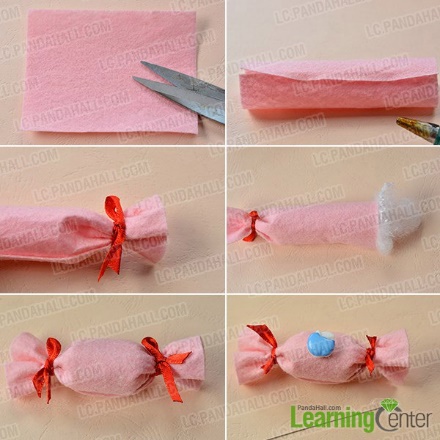 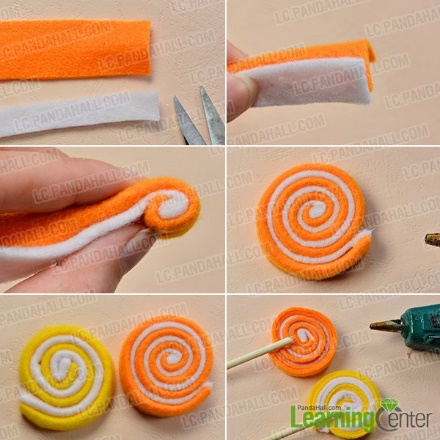 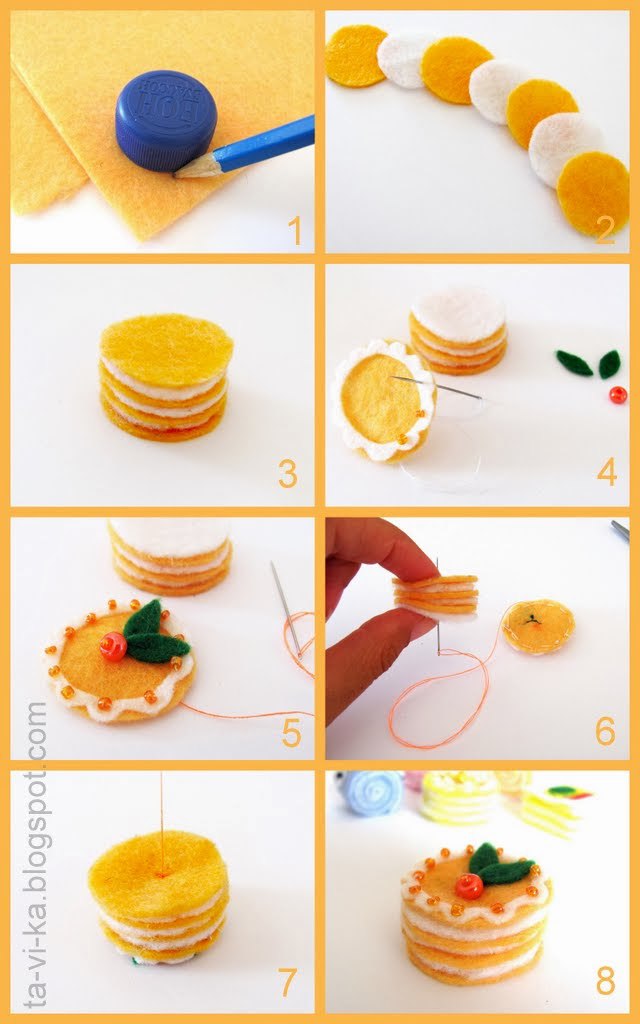 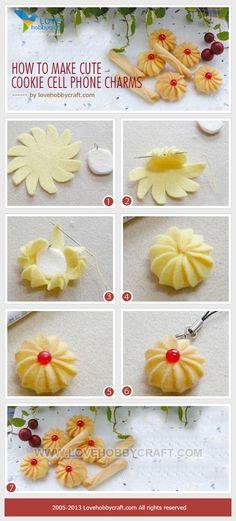 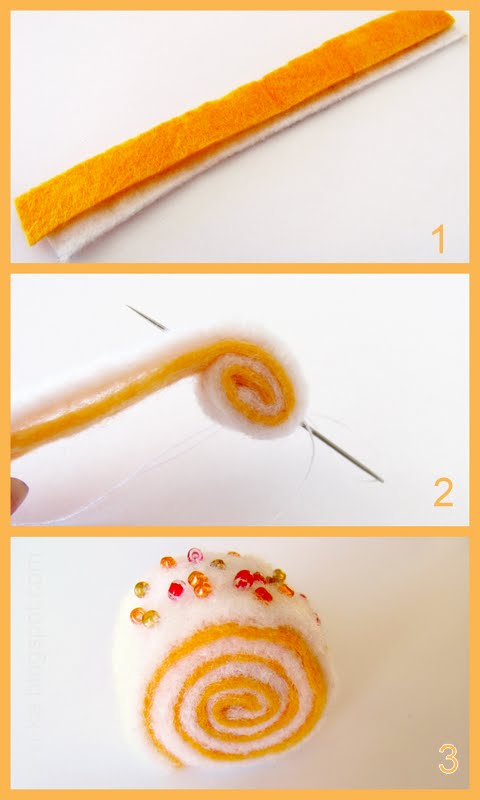 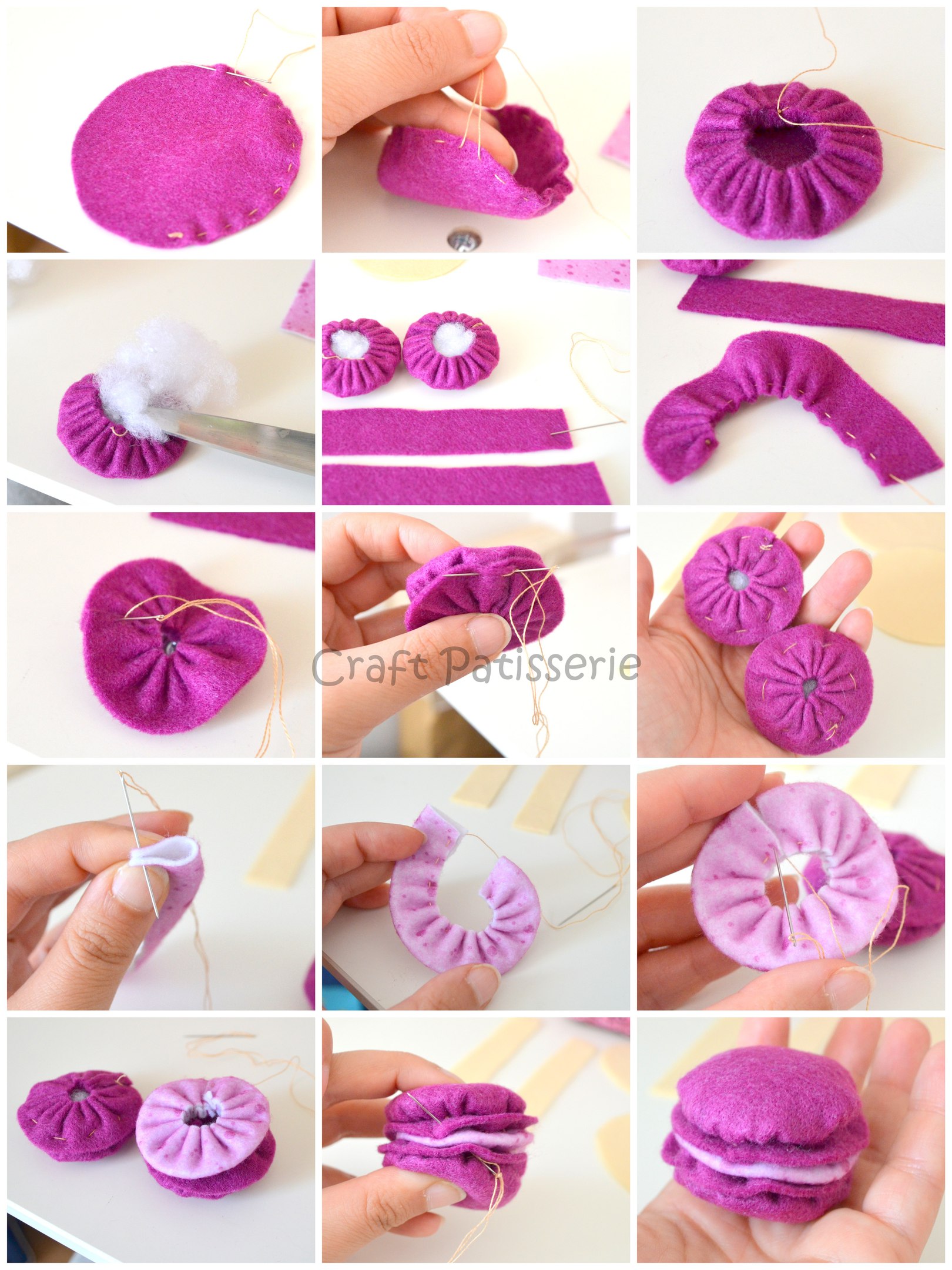 